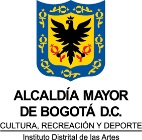 GESTIÓN DOCUMENTALCódigo: GDO-F-30INSTRUCTIVO – FORMATO RÓTULO DE CAJA PARA MEDIOS ÓPTICOSFecha: 23/11/2021INSTRUCTIVO – FORMATO RÓTULO DE CAJA PARA MEDIOS ÓPTICOSVersión:  01CAJADebe registrar el número de la caja donde se encuentran los medios ópticos. Ej.: 1Debe registrar el número de la caja donde se encuentran los medios ópticos. Ej.: 1CANTIDAD DE UNIDADESDebe registrar el número total de los cd que se encuentran dentro de la caja de medios ópticos. Ej.: 53Debe registrar el número total de los cd que se encuentran dentro de la caja de medios ópticos. Ej.: 53FONDODebe registrar el nombre completo o razón social de la entidad que produce o produjo los documentos. Ej.: Instituto Distrital de las Artes - IDARTESDebe registrar el nombre completo o razón social de la entidad que produce o produjo los documentos. Ej.: Instituto Distrital de las Artes - IDARTESCUSTODIODebe registrar el nombre de la Unidad Administrativa que conserva la documentación tramitada. Ej.: Subdirección Administrativa y FinancieraDebe registrar el nombre de la Unidad Administrativa que conserva la documentación tramitada. Ej.: Subdirección Administrativa y FinancieraADMINISTRADORDebe registrar el nombre de la Unidad Administrativa que administra la documentación tramitada. Ej.: Gestión DocumentalDebe registrar el nombre de la Unidad Administrativa que administra la documentación tramitada. Ej.: Gestión DocumentalDEPENDENCIADebe registrar el nombre de la Unidad Administrativa que produce y gestiona la documentación tramitada en ejercicio de sus funciones. Ej.: Oficina Asesora JurídicaDebe registrar el nombre de la Unidad Administrativa que produce y gestiona la documentación tramitada en ejercicio de sus funciones. Ej.: Oficina Asesora Jurídica